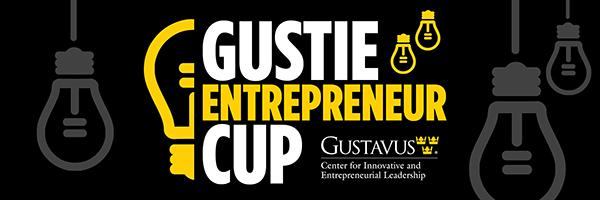 Frequently Asked QuestionsQ:  Who can apply to the Gustie Entrepreneurship Cup?A:	Any Gustavus student who was enrolled and completed classes during the 2023-24 academic year is eligible to apply for entry into the Gustie Entrepreneur Cup. Teams are encouraged to apply–being a solo entrepreneur is a long road to travel by yourself, we strongly encourage you to find a co-conspirator (partner) or build a team to support your entrepreneurial endeavor! The power of creative collaboration is key in bringing about the full innovative, entrepreneurial creative potential of your idea!Q:  How do I apply?A:	You have to RSVP to attend one Startup Lab and one Pitch Practice. After your Startup Lab experience, you’ll be given access to the Gustie Entrepreneur Cup application that is due on April 22nd. The sooner you get your application in, the sooner you will be paired with an Alumni Mentor to help provide you with guidance, coaching and support as you move your idea forward. Q:  I will be off campus on the day of the Gustie Cup competition. Can I still participate?A:	All students are welcome to participate in the sessions leading up to the Gustie Cup. If you are going to be gone due to a school-approved event (music, athletic, club competition), but would still like to be considered, please attend an Information Session and discuss your situation with Tara Cadenhead.Q:  How long is the pitch presentation?A:	Each Gustie Cup applicant will have 8 minutes to present their idea and 2 minutes to answer questions from the panel of judges. Q:  What if I recently started a business? Can I still apply to the Gustie Cup?A:	Yes. If you own a business and the annual revenue is $1 million or less, you are eligible to apply to the Gustie Cup.  Q:  What if I participated in the Gustie Cup last year? Can I apply again?A:	Yes. If your idea changed significantly or you can show significant growth in your business model, you can most likely apply using the same/a similar idea. Please contact tcadenhead@gustavus.edu to review your specific situation.Q:  What can I do with the prize money if I win?A:	Prize money is intended to be used to help provide your startup with the necessary seed funding to get your startup launched, however, there are no requirements for what you choose to do with your prize money. We will follow up with all of the winners over the next few years to get updates on your business idea.Q:  What is the timeline leading up to the Gustie Cup and what can I expect as a participant?A:	Applicants will be paired with a mentor once their application is in and reviewed by the Gustie Cup team. An introduction email will be sent, introducing the Gustie Cup applicant to the paired mentor. Students will be responsible for scheduling and coordinating with their mentor to engage in 2-3 coaching sessions on their business plan between when they apply, and April 22nd. Mentors will provide a thorough, final review, and offer constructive feedback to their Gustie Cup mentees by April 29th. After that, mentor/mentees will meet 1-2 additional times between May 1 - May 10 to finalize the mentee’s pitch for the Gustie Cup event on Sat, May 11.Q:  Are there resources to help with my idea prior to the Gustie Cup?A:	There is a very limited amount of seed funding to help cover necessary costs you incur to get your idea ready for the Gustie Entrepreneur Cup. For example, if you need to purchase a domain name, or access 3D printing resources to create your prototype, we have connections and ways to be as economically feasible as possible. All requests will go through an approval process and must be strictly utilized for your startup endeavor. Please email Tara Cadenhead, Director of the Center for Innovative and Entrepreneurial Leadership (CIEL) for more information. tcadenhead@gustavus.edu  